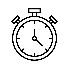 Capsules vidéo du cours :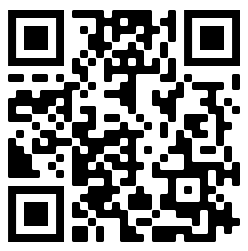 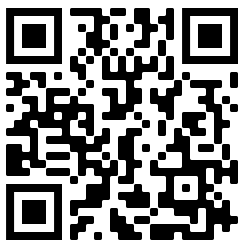 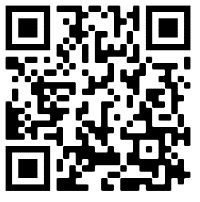 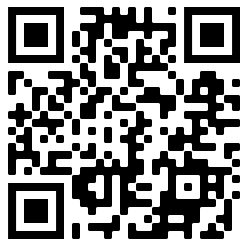 Mettre en pratique :                                                           dissolution                           dilution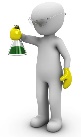 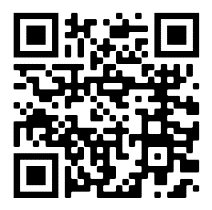 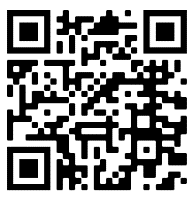 TP4 : Quelle verrerie choisir ? TP5 : Bouillie bordelaiseTP6 : Alodont®Travail à faire :						Facultatif :Séance 1 :							 Je ne me sens pas encore à l’aise :Ex 17 p.39                                                                                 QCM p.38Ex 14 p.39                                                                                 ex 12 p.39Ex 25 p.41                                                                                 ex 13 p.39Ex 11 p.39                                                                                 ex 22 p.41Séance 2 :                                                                                               ex 28 p.42Ex 15p.39 (SF 2 p.36)                                                               ex 21 p.40           Ex 24 p.41 (SF 1 p.36)                                                      Je me sens à l’aise :Ex 18 p.39                                                                                  ex 26 p.42 Séance 3 :                                                                                                ex 31 p.43                                                                                    Ex 19 p.39                                                                                   ex 36 p.44Ex 29 p.39 (SF 3 p.36)Ex 20 p.40 (cacher le corrigé)Plan de travail CH2 :  Solutions aqueuses : un exemple de mélangeObjectifs à maitriser pour l’évaluationEvaluer une incertitude type de mesure.Écrire, avec un nombre adapté de chiffres significatifs, le résultat d’une mesure. Comparer qualitativement un résultat à une valeur de référence.Identifier le soluté et le solvant à partir de la composition ou du mode opératoire de préparation d’une solution. Distinguer la masse volumique d’un échantillon et la concentration en masse d’un soluté au sein d’une solution. Déterminer la valeur de la concentration en masse d’un soluté à partir du mode opératoire de préparation d’une solution par dissolution ou par dilution. Connaître les protocoles de dilution et dissolution.Déterminer la valeur d’une concentration en masse et d’une concentration maximale à partir de résultats expérimentaux. Déterminer la valeur d’une concentration en masse à l’aide d’une gamme d’étalonnage (échelle de teinte ou mesure de masse volumique). 